СПИД И БЕРЕМЕННОСТЬ.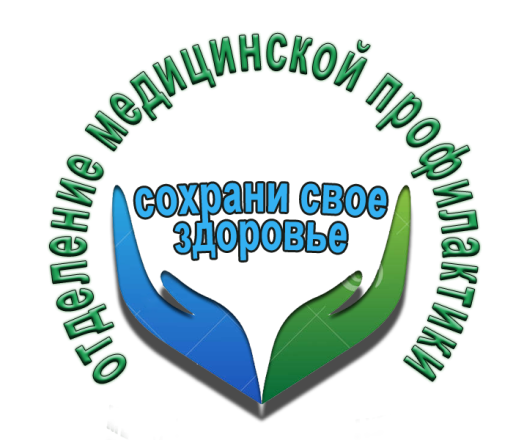 Беременная женщина, услышавшая диагноз ВИЧ, должна за короткое время решить судьбу беременности. Анализ крови на ВИЧ является обязательным для всех беременных женщин, когда они встают на учет в женскую консультацию. Кровь на ВИЧ при беременности желательно сдавать в первой половине дня натощак. Для анализа берется около 5 мг крови из локтевой вены. Результаты анализа являются конфиденциальной информацией, поэтому их может сообщить врач пациентке только лично. Кроме женской консультации, есть возможность сдать кровь на ВИЧ в Центре профилактики и борьбы со СПИДом, по адресу ул. Гагарина, 135,телефон 8(4742) 35-54-42, сайт aids48.ruгде можно сдать кровь на ВИЧ-инфекцию анонимно, не указывая своих данных. Там же можно через 10-14 дней узнать результат, назвав номер, указанный при сдаче анализа. Обследование на ВИЧ является очень важным, поскольку заболевание протекает без выраженных симптомов, возможна только незначительная припухлость лимфоузлов. Инфицированная беременная женщина в большинстве случаев может передать вирус ребенку. А если она знает о своем заболевании и принимает лечение, риск инфицирования малыша можно свести к минимуму. Заражение новорожденного может произойти во время родов при контакте с кровью или околоплодной жидкостью, а также во время грудного вскармливания.Поэтому предусмотрены профилактические мероприятия: женщине рекомендуют вместо родов операцию кесарева сечения, а также искусственное вскармливание малыша.Беременность не ускоряет прогрессирование ВИЧ-инфекции у женщин, находящихся на ранней стадии заболевания. Число осложнений беременности у таких женщин не многим превышает таковое у женщин без ВИЧ. Несколько более часто отмечаются случаи бактериальной пневмонии. Не наблюдается существенных различий в смертности и частоте развития СПИДу ВИЧ-инфицированных женщин, имевших и не имевших беременность.В то же время при наличии беременности на стадии СПИД осложнения беременности встречаются намного чаще. К ним от носятся более частые и сильные кровотечения, анемия, преждевременные роды, мертворождение, низкая масса плода, хориоамнионит, послеродовый эндометрит (воспаление внутренней оболочки матки). В целом, чем тяжелее заболевание, чем выше его стадия, тем более вероятны осложнения беременности.В настоящее время, благодаря комбинированной противовирусной терапии, люди с ВИЧ живут долгие годы, некоторые — уже более 20 лет. Многие женщины с ВИЧ не хотят упускать возможность стать матерями. Поэтому профилактика передачи ВИЧ от матери ребенку стала главным элементом большинства государственных программ по ВИЧ.В вопросе рожать или не рожать ребенка последнее слово всегда остается за женщиной. Это касается и ситуаций, когда здоровью будущего малыша угрожает ВИЧ. Перед тем как решиться на такой ответственный шаг, необходимо тщательно взвесить все «за» и «против», обязательно проконсультироваться у доктора. Врач акушер – гинеколог ГУЗ «Липецкая РБ» 			Е. М. Бессонова.